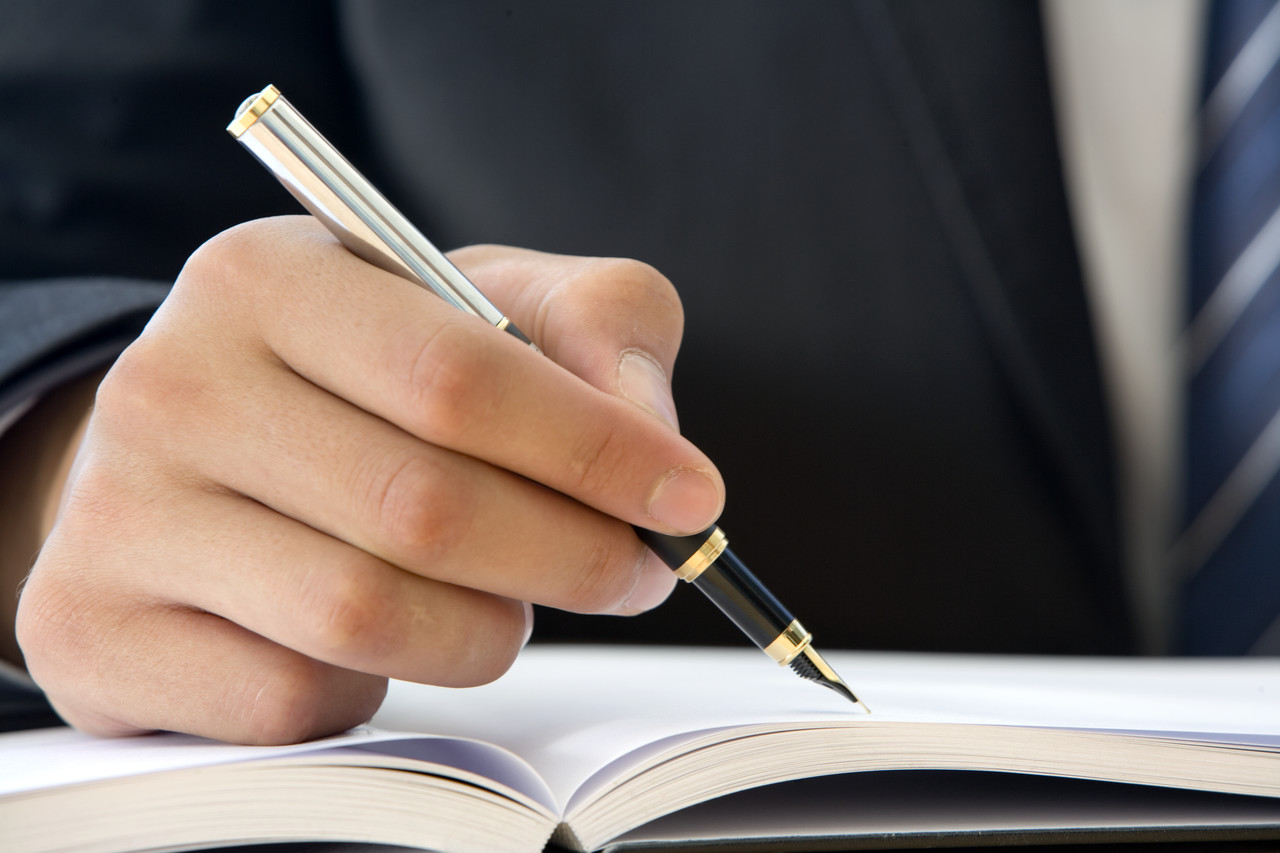 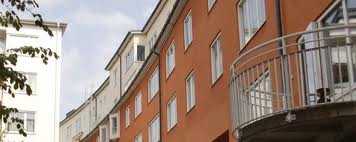 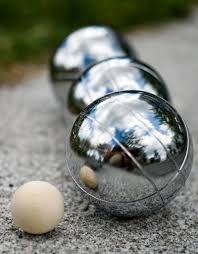 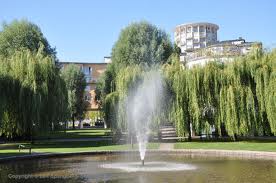 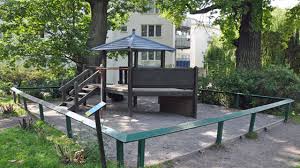 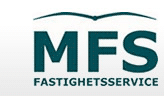 Telnr:
Jourtelnr: 